Monday 26th June 2017Dear Parents/Carers,As our final reading challenge of the year we are hoping to promote reading and extend our commitment to developing literacy, by launching a school sponsored read.The sponsored read will take place from Monday 3rd to Sunday 16th July and all the money raised will go towards buying a range of exciting new books for the school library, as well as building a bank of non-fiction reading material in each classroom, to help with our topic studies.We ask you to support our sponsored read by helping your child spend time each day either reading to themselves, to others, or being read to. They can read books, comics, magazines, recipes, poems, leaflets, articles, newspapers – anything with words! The aim is to read something every day over two weeks. A sponsor form is attached and your child will receive a reading log next week, to record the minutes they have spent reading each day. After the final day of the sponsored read, please collect the sponsorship money as soon as possible and send it to the school by Friday 21st July, so we can buy some lovely new reading material ready for the new school year. We would really appreciate it if you could please help to support our sponsored read, so your child has more books to read, share and enjoy. Your support is greatly appreciated and we look forward to sharing all our lovely new books with the children in September.Kind regards,Mrs Fletcher and Mrs MauleLiteracy Co-ordinators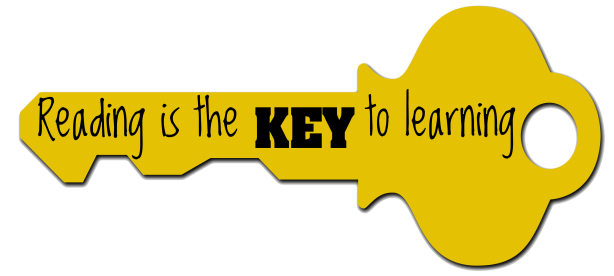 